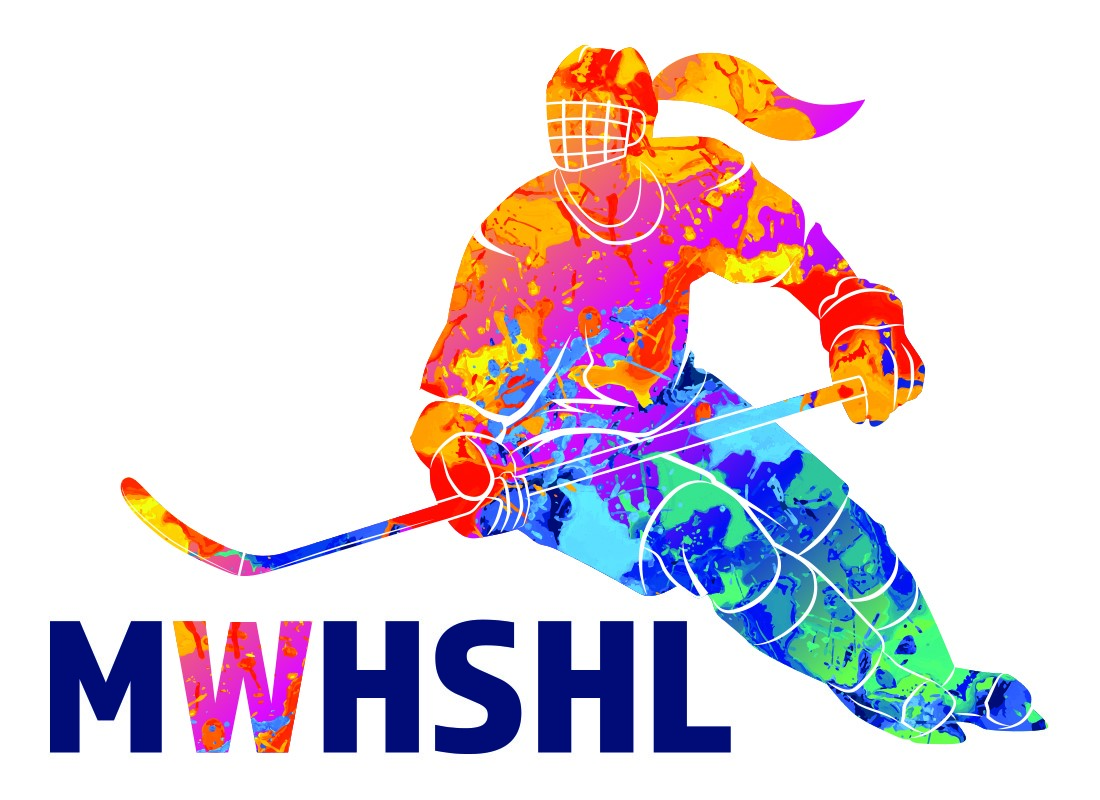 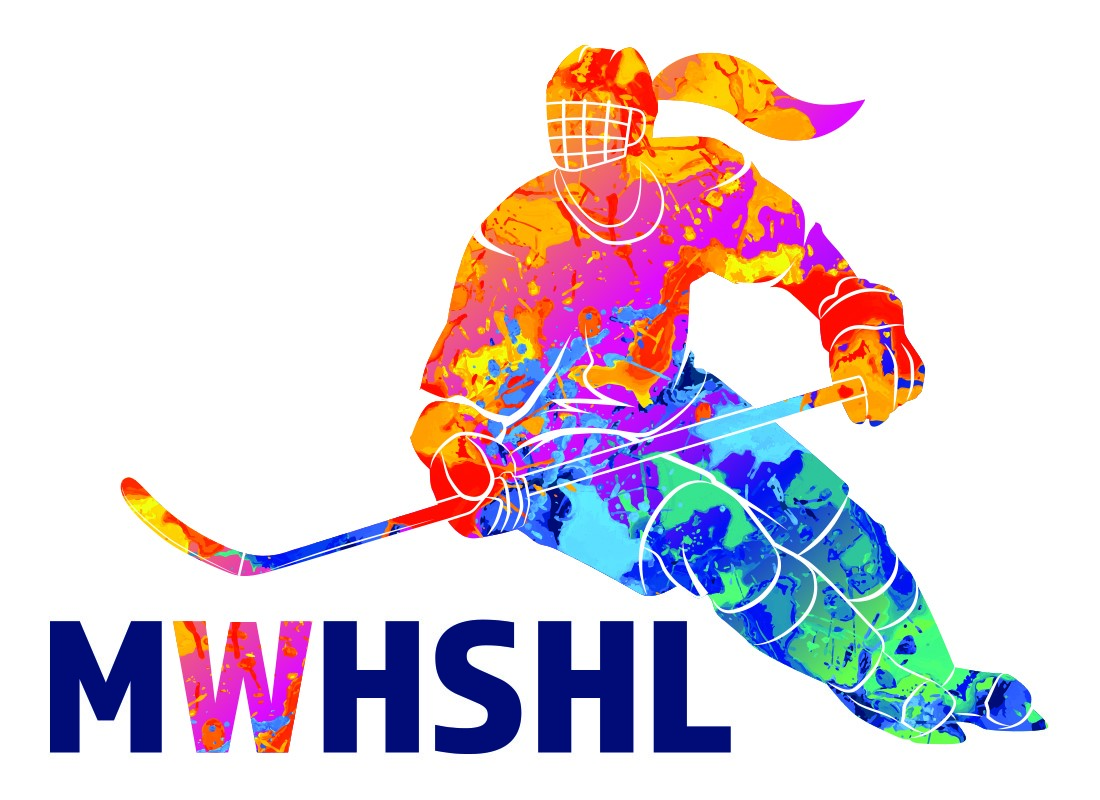 REASON FOR THE APPEAL:______________________________________________________________________________________________________________________________________________________________________________________________________________________________________________________REQUESTED GOALIE INFO:Full Name:   __________________________________________________ High School Attended :    __________________________  Grade:  ______ACKNOWLEDGEMENT & AGREEMENT:I have read and understand the terms and conditions of the Policy & Rules Manual with regard to Player Eligibility.   I agree and acknowledge that an exhaustive search has been conducted, and that our high school is unable to secure a goalie for the current season from within our school population.    I understand that a letter of permission from our School Principal, the Principal of the Requested Goalie, and the Goalie’s Parent(s) and/or Guardian(s) must accompany this form for consideration; and that the Goalie cannot play until such forms are received by the Competition Committee and this Appeal is approved.   I am requesting that this Special Eligibility Appeal be approved.  Coach Name (Print):  	______________________________________ Signature: 	_______________________________________ Date:     	_______________________________________ * Please send form and any documents to the Chair, Competition Committee. The documents may be scanned and emailed.Form Created: September 2011 Updated: September 2023 